STONES TAKEOVER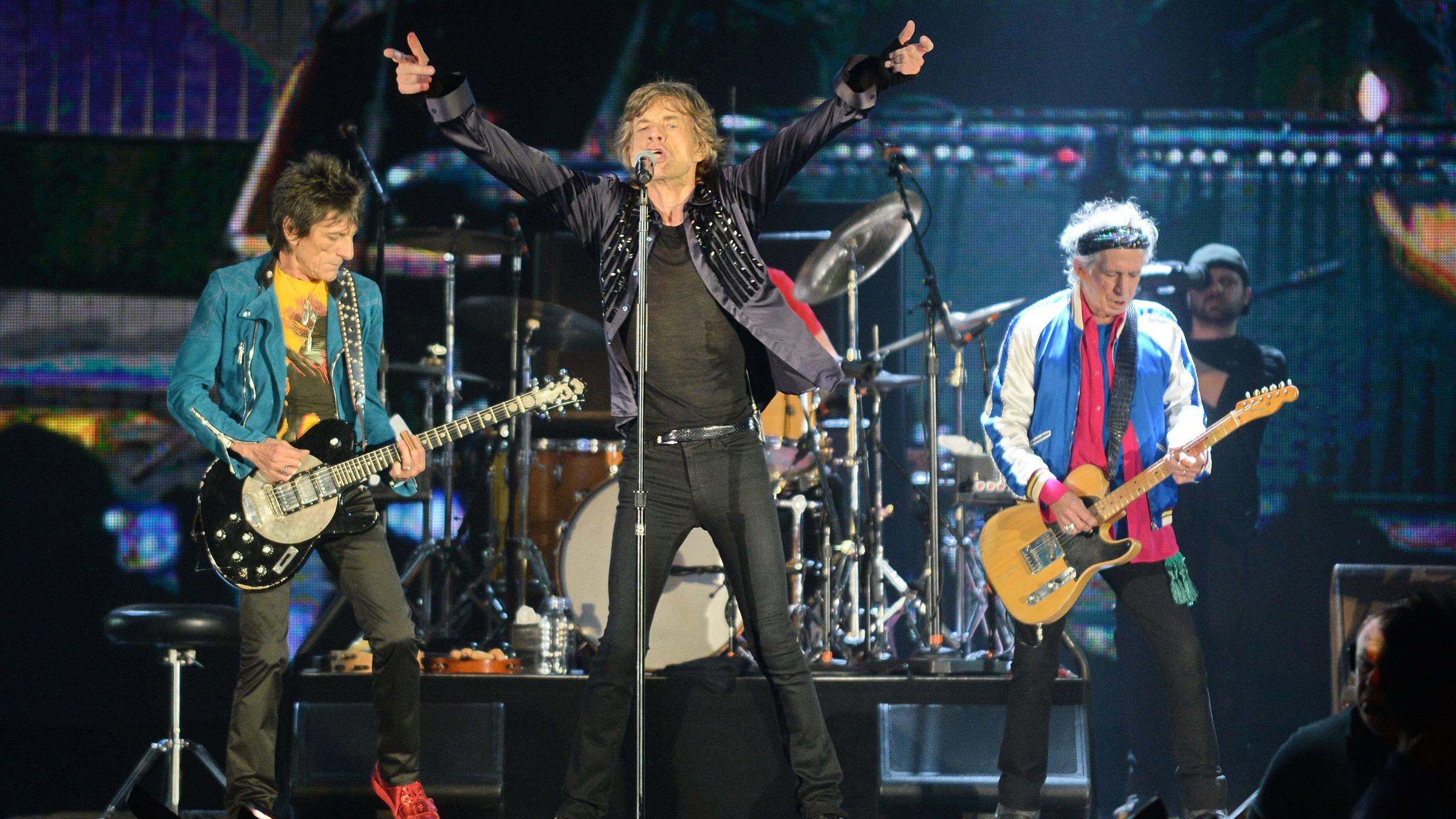 The Rolling Stones Total Immersion Event5000+ images, 250+ music videos & all Stones musicPro sound & event lighting ♦ Multiple large screen projection      NIGHTCLUBS                   DISTILLERIES                             glitter, satin, private jets,                           BREWERIES   studios, concerts, backstage & more…	       PRIVATE  PARTIES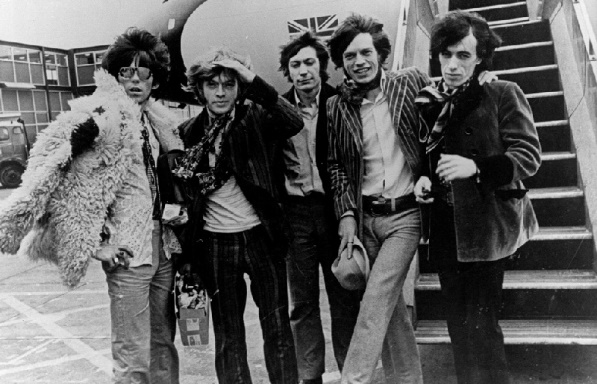          YOU WANT THEM        AT YOUR  EVENT !Presented by ROUNTREE PRODUCTIONS          Over 20 Years in Multimedia EntertainmentROUNTREEPRODUCTIONS@GMAIL.COM       412.656.4792  WWW.ROUNTREEPRODUCTIONS.COm